Les articles 33 de la Loi fédérale sur la protection de la population et sur la protection civile (LPPCi, RS 520.1), 19 de l'Ordonnance sur la protection civile (OPCi, RS 520.11) ainsi que du Règlement d’exécution de la loi d’application des dispositions fédérales en matière de protection civile (RProCi, G 2 05.01) règlent l’engagement volontaire au sein de la protection civile. Le canton décide de l’admission des volontaires. L’acceptation d’un service volontaire n'est valable qu’au sein de l’organisation qui en a demandé l’incorporation.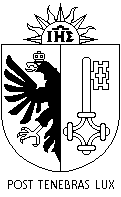 republique et canton de geneveDépartement de la sécurité, de la population et de la santéService de la protection civile et des affaires militairesDEMANDE  VOLONTAIRE
DANS L'OBLIGATION DE SERVIR DANS LA PROTECTION CIVILEDonnées personnellesDonnées personnellesDonnées personnellesDonnées personnellesDonnées personnellesDonnées personnellesDonnées personnellesDonnées personnellesDonnées personnellesN° d'assuré:756.     Grade:Nom:Fonction:Prénom:ORPC/OPC:Adresse:Téléphone portable:NPA, localité:Téléphone privé:Employeur:E-mail:     @     Adresse de l'employeur:DemandeDemandeDemandeLibéré de l’obligation de servir dès / depuis le……     ……, je demande mon engagement à titre volontaire dans la protection civile en vertu de l’art. 33, al. 1, let. a LPPCi.J'ai accompli le nombre maximal de jours de service à accomplir dans la protection civile au sens de l'art.31 al. 4 LPPCi, et je demande mon maintien à titre volontaire dans la protection civile en vertu de l'art. 33, al. 1, let. a LPPCi.Plus astreint au service militaire ou au service civil, je demande mon engagement à titre volontaire dans la protection civile en vertu de l’art. 33, al. 1, let. b LPPCi.En tant que femme de nationalité suisse, je demande mon engagement à titre volontaire dans la protection civile en vertu de l’art. 33, al. 1, let. c LPPCi.En tant qu'étranger établi en suisse et titulaire d'un permis C, je demande mon engagement à titre volontaire dans la protection civile en vertu de l’art. 33, al. 1, let. d LPPCi.Dans tous les cas, je joins à ma demande un extrait de casier judiciairede mon lieu de domicile datant de moins de 3 moisLe demandeurLe demandeurLe demandeurLe demandeurLe demandeurLe demandeurLe demandeurLe demandeurLe demandeurLe demandeurLe demandeurLe demandeur confirme, par sa signature, la véracité des informations transmises.Il confirme avoir dûment informé son ou ses employeurs des obligations découlant de son engagement à titre volontaire. Il s'engage à prendre toute les dispositions nécessaires à l'accomplissement de ses obligations dans le cadre de la protection civile, au sens de l'article 33 de la LPPCi.Dans tous les cas, le Service de la protection civile et des affaires militaires (SPCAM) se décharge de toute responsabilité en cas de litige survenant entre le demandeur et son ou ses employeurs.Le demandeur confirme, par sa signature, la véracité des informations transmises.Il confirme avoir dûment informé son ou ses employeurs des obligations découlant de son engagement à titre volontaire. Il s'engage à prendre toute les dispositions nécessaires à l'accomplissement de ses obligations dans le cadre de la protection civile, au sens de l'article 33 de la LPPCi.Dans tous les cas, le Service de la protection civile et des affaires militaires (SPCAM) se décharge de toute responsabilité en cas de litige survenant entre le demandeur et son ou ses employeurs.Le demandeur confirme, par sa signature, la véracité des informations transmises.Il confirme avoir dûment informé son ou ses employeurs des obligations découlant de son engagement à titre volontaire. Il s'engage à prendre toute les dispositions nécessaires à l'accomplissement de ses obligations dans le cadre de la protection civile, au sens de l'article 33 de la LPPCi.Dans tous les cas, le Service de la protection civile et des affaires militaires (SPCAM) se décharge de toute responsabilité en cas de litige survenant entre le demandeur et son ou ses employeurs.Le demandeur confirme, par sa signature, la véracité des informations transmises.Il confirme avoir dûment informé son ou ses employeurs des obligations découlant de son engagement à titre volontaire. Il s'engage à prendre toute les dispositions nécessaires à l'accomplissement de ses obligations dans le cadre de la protection civile, au sens de l'article 33 de la LPPCi.Dans tous les cas, le Service de la protection civile et des affaires militaires (SPCAM) se décharge de toute responsabilité en cas de litige survenant entre le demandeur et son ou ses employeurs.Le demandeur confirme, par sa signature, la véracité des informations transmises.Il confirme avoir dûment informé son ou ses employeurs des obligations découlant de son engagement à titre volontaire. Il s'engage à prendre toute les dispositions nécessaires à l'accomplissement de ses obligations dans le cadre de la protection civile, au sens de l'article 33 de la LPPCi.Dans tous les cas, le Service de la protection civile et des affaires militaires (SPCAM) se décharge de toute responsabilité en cas de litige survenant entre le demandeur et son ou ses employeurs.Le demandeur confirme, par sa signature, la véracité des informations transmises.Il confirme avoir dûment informé son ou ses employeurs des obligations découlant de son engagement à titre volontaire. Il s'engage à prendre toute les dispositions nécessaires à l'accomplissement de ses obligations dans le cadre de la protection civile, au sens de l'article 33 de la LPPCi.Dans tous les cas, le Service de la protection civile et des affaires militaires (SPCAM) se décharge de toute responsabilité en cas de litige survenant entre le demandeur et son ou ses employeurs.Le demandeur confirme, par sa signature, la véracité des informations transmises.Il confirme avoir dûment informé son ou ses employeurs des obligations découlant de son engagement à titre volontaire. Il s'engage à prendre toute les dispositions nécessaires à l'accomplissement de ses obligations dans le cadre de la protection civile, au sens de l'article 33 de la LPPCi.Dans tous les cas, le Service de la protection civile et des affaires militaires (SPCAM) se décharge de toute responsabilité en cas de litige survenant entre le demandeur et son ou ses employeurs.Le demandeur confirme, par sa signature, la véracité des informations transmises.Il confirme avoir dûment informé son ou ses employeurs des obligations découlant de son engagement à titre volontaire. Il s'engage à prendre toute les dispositions nécessaires à l'accomplissement de ses obligations dans le cadre de la protection civile, au sens de l'article 33 de la LPPCi.Dans tous les cas, le Service de la protection civile et des affaires militaires (SPCAM) se décharge de toute responsabilité en cas de litige survenant entre le demandeur et son ou ses employeurs.Le demandeur confirme, par sa signature, la véracité des informations transmises.Il confirme avoir dûment informé son ou ses employeurs des obligations découlant de son engagement à titre volontaire. Il s'engage à prendre toute les dispositions nécessaires à l'accomplissement de ses obligations dans le cadre de la protection civile, au sens de l'article 33 de la LPPCi.Dans tous les cas, le Service de la protection civile et des affaires militaires (SPCAM) se décharge de toute responsabilité en cas de litige survenant entre le demandeur et son ou ses employeurs.Le demandeur confirme, par sa signature, la véracité des informations transmises.Il confirme avoir dûment informé son ou ses employeurs des obligations découlant de son engagement à titre volontaire. Il s'engage à prendre toute les dispositions nécessaires à l'accomplissement de ses obligations dans le cadre de la protection civile, au sens de l'article 33 de la LPPCi.Dans tous les cas, le Service de la protection civile et des affaires militaires (SPCAM) se décharge de toute responsabilité en cas de litige survenant entre le demandeur et son ou ses employeurs.Date:SignatureSignature::Le commandant compétent (ORPC/OPC)Le commandant compétent (ORPC/OPC)Le commandant compétent (ORPC/OPC)Le commandant compétent (ORPC/OPC)Le commandant compétent (ORPC/OPC)Le commandant compétent (ORPC/OPC)Le commandant compétent (ORPC/OPC)Le commandant compétent (ORPC/OPC)Le commandant compétent (ORPC/OPC)Le commandant compétent (ORPC/OPC)Le commandant compétent (ORPC/OPC)Justification du besoin Justification du besoin Justification du besoin :Préavis du commandant (ORPC/OPC)Préavis du commandant (ORPC/OPC)Préavis du commandant (ORPC/OPC)   accepter   accepter   refuser   refuserDate:Timbre/signatureTimbre/signature::Service cantonal de la Protection civileService cantonal de la Protection civileService cantonal de la Protection civileService cantonal de la Protection civileService cantonal de la Protection civileService cantonal de la Protection civileService cantonal de la Protection civileService cantonal de la Protection civileService cantonal de la Protection civileService cantonal de la Protection civileService cantonal de la Protection civileDécision du Chef cantonalDécision du Chef cantonalDécision du Chef cantonal   accepter   accepter   refuser   refuserDate:Timbre/signatureTimbre/signature::